Notre diagramme de Venn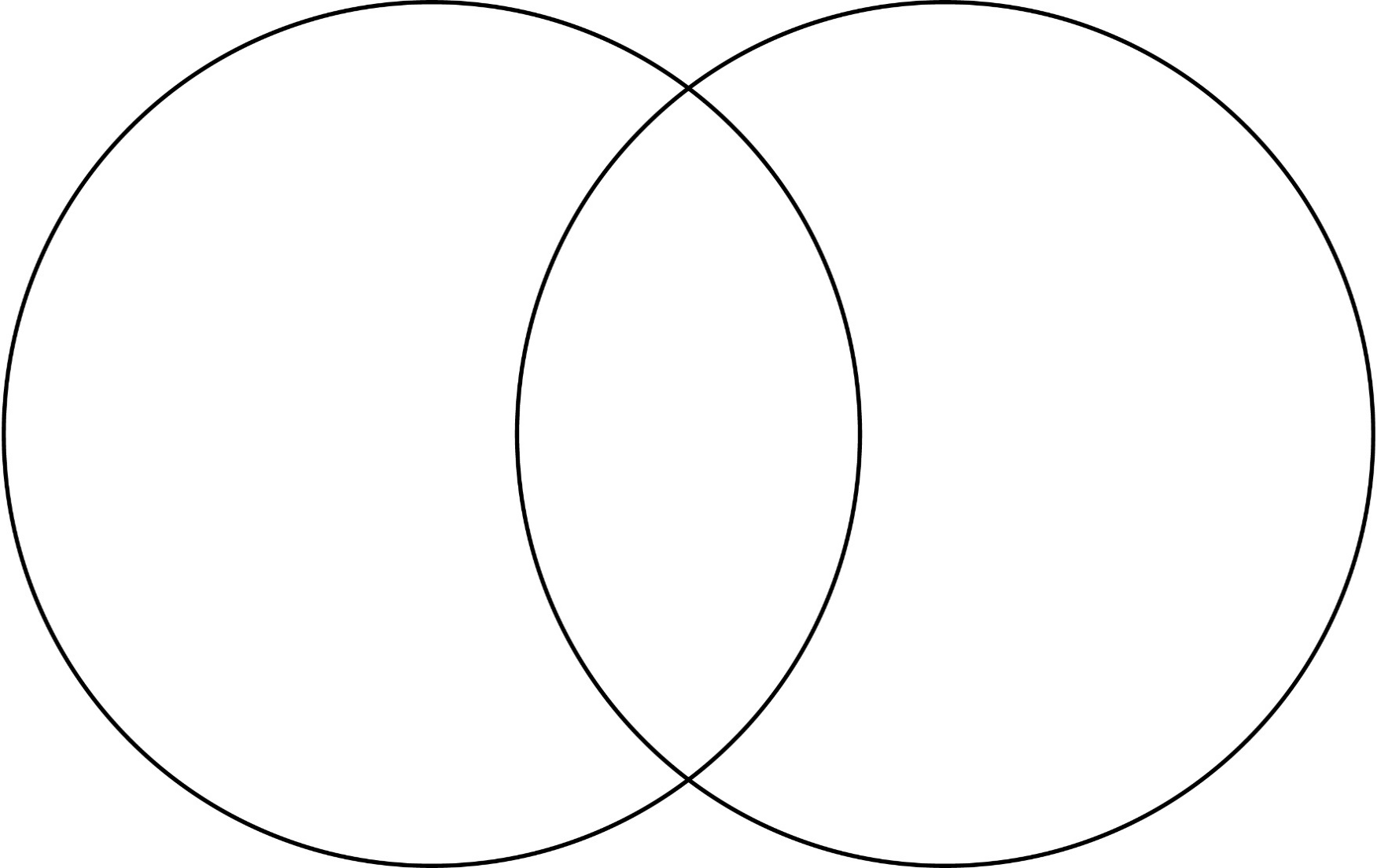 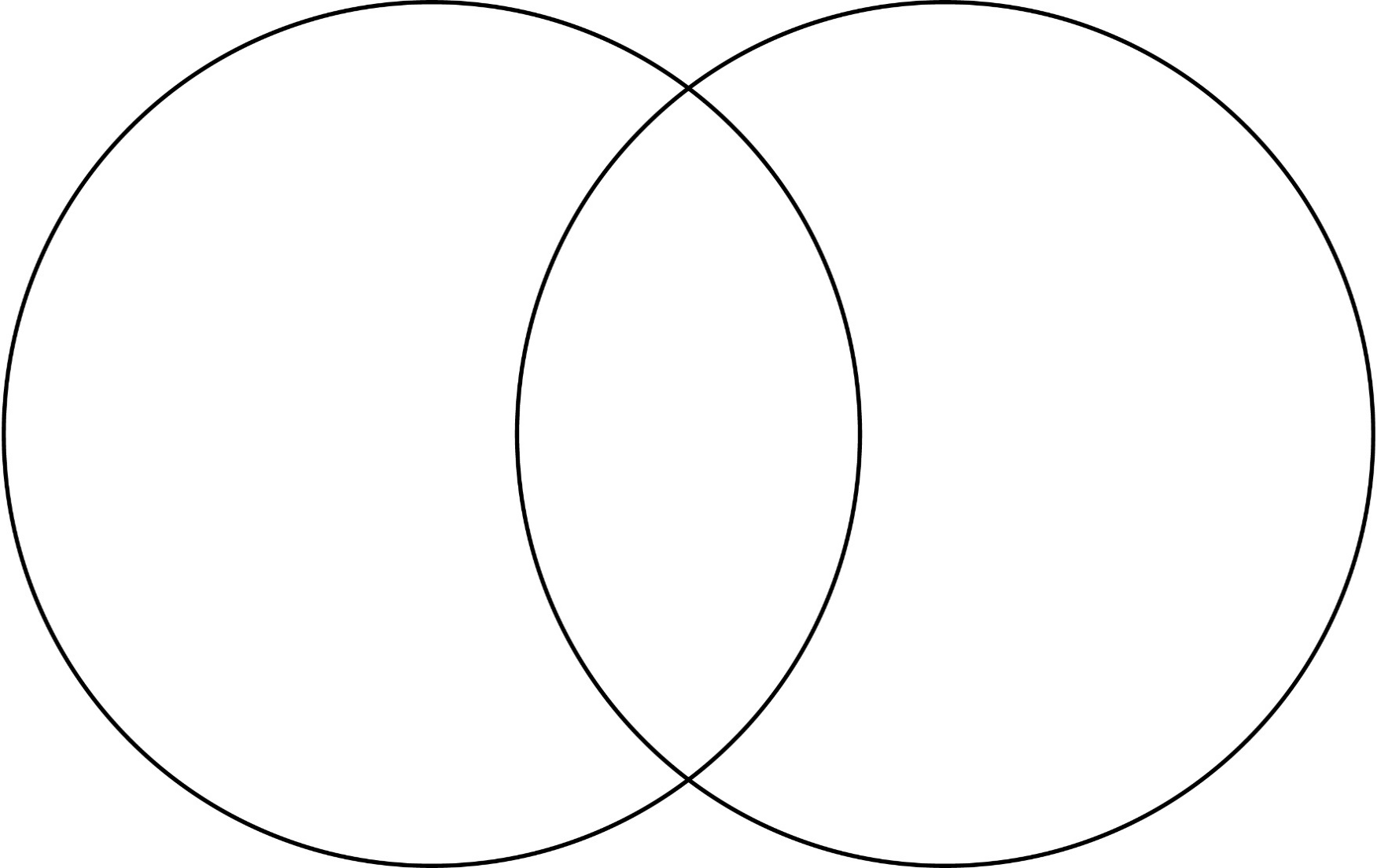 Notre diagramme de Venn (3 cercles) 
(Enrichissement pour classe combinée)__________________       	 __________________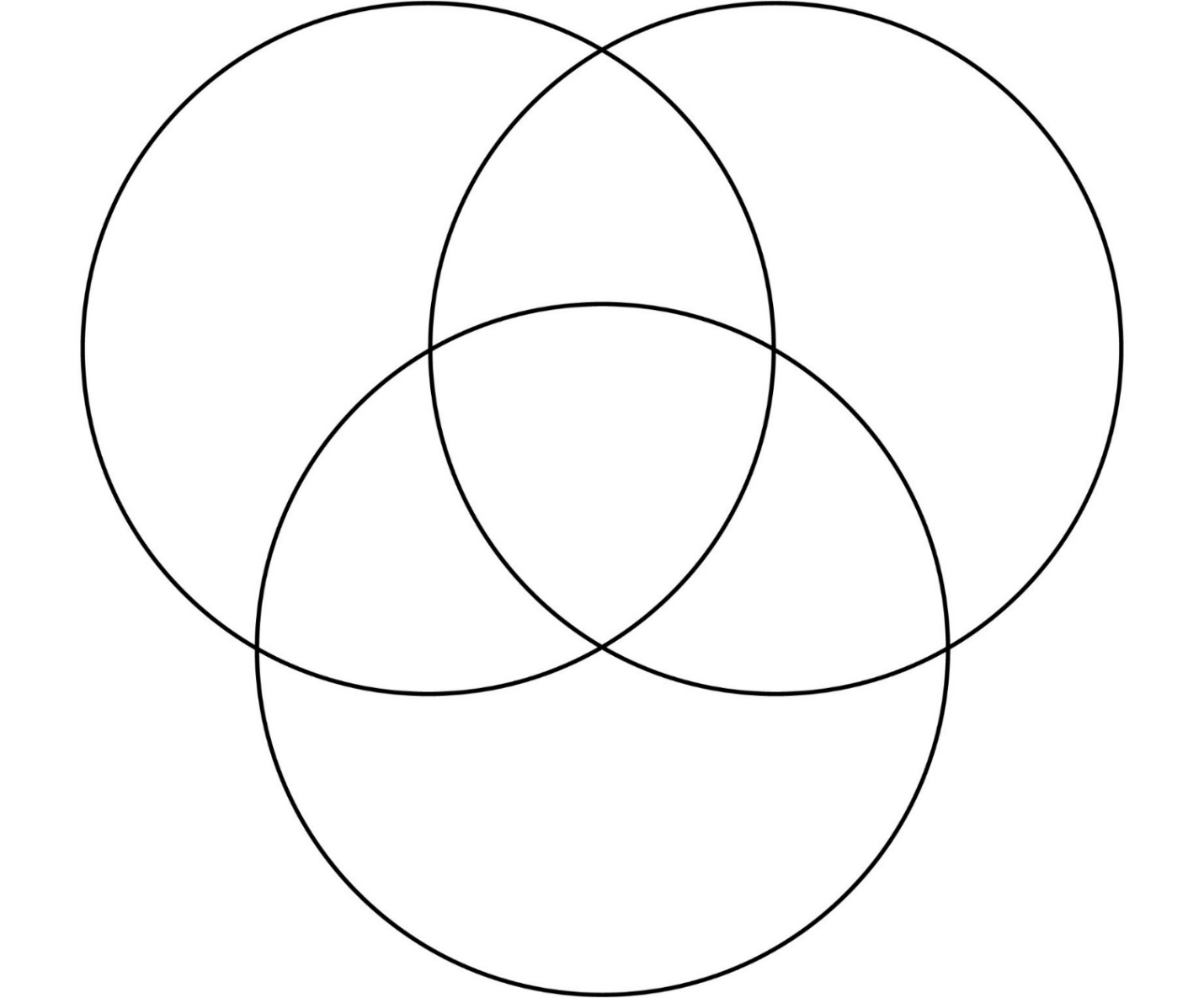 __________________